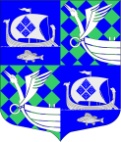 АДМИНИСТРАЦИЯ МУНИЦИПАЛЬНОГО ОБРАЗОВАНИЯ«ПРИМОРСКОЕ ГОРОДСКОЕ ПОСЕЛЕНИЕ»ВЫБОРГСКОГО РАЙОНА ЛЕНИНГРАДСКОЙ ОБЛАСТИПОСТАНОВЛЕНИЕ16.10.2019                                                                                                                           № 810Об утверждении показателя средней рыночнойстоимости 1 кв.м общей площади жилья по обеспечению жилымипомещениями по договорам найма специализированныхжилых помещений лиц из числа детей-сирот и детей, оставшихся без попечения родителей на 4 квартал 2019 года по МО «Приморское городское поселение» Выборгского района Ленинградской области               Руководствуясь постановлением администрации муниципального образования «Выборгский район» Ленинградской области № 2438 от 29.06.2016 года «Об утверждении порядка определения средней рыночной стоимости одного квадратного метра общей площади жилья по обеспечению жилыми помещениями по договорам найма специализированных жилых помещений лиц из числа детей-сирот и детей, оставшихся без попечения родителей», проектом постановления администрации муниципального образования «Приморское городское поселение» Выборгского района Ленинградской области от 10.2019 №  «Об установлении средней рыночной стоимости 1 кв. м. общей площади жилья на 4 квартал 2019 года на территории МО «Приморское городское поселение» Выборгского района Ленинградской области, администрация муниципального образования «Приморское городское поселение» Выборгского района Ленинградской областиПОСТАНОВЛЯЕТ:  Утвердить показатель средней рыночной стоимости 1 кв.м. общей площади жилья по   обеспечению жилыми помещениями по договорам найма специализированных  жилых помещений лиц из числа детей-сирот и детей, оставшихся без попечения родителей на 4 квартал 2019 года по муниципальному образованию «Приморское городское поселение» Выборгского района Ленинградской области в сумме 49 921,74 (сорок девять тысяч девятьсот двадцать один) рубль, семьдесят четыре копейки, согласно Приложения № 1;(Постановление опубликовать в газете «Выборг» и разместить на официальном сайте администрации;Постановление вступает в силу с момента опубликования в газете «Выборг»;Контроль за исполнением постановления оставляю за собой.    Исполняющий обязанности главы администрации                              С.В. Слобожанюк Разослано: дело, прокуратура, газета «Выборг», Управление опеки и попечительства МО «Выборгский район» Ленинградской области, сайтПриложение 1 к постановлению администрации муниципального образования «Приморское  городское поселение»Выборгского района Ленинградской области                                                                             от 16.10.2019 № 810Расчет норматива стоимости одного квадратного метра общей площади жилья по обеспечению жилыми помещениями по договорам найма специализированных  жилых помещений лиц из числа детей-сирот и детей, оставшихся без попечения родителей на 4 квартал 2019 года по муниципальному образованию «Приморское городское поселение» Выборгского района Ленинградской области--По данным Выборгского филиала ООО «Приморск - недвижимость» (Ст. кред.) средняя рыночная стоимость 1 кв. метра  на 4 квартал 2019 года (письмо вх. № 3657 от 09.10.2019) (Приложение А)Ст.кред. = 38 883 руб.- По данным ООО «ВикингСтройИнвест» (Ст.строй.) стоимость 1 кв.м  общей площади жилья в 4 квартале 2019 года составляет 58 000 рублей   (письмо вх. № 3658 от 09.10.2019) (Приложение Б)Ст_строй = 58 000 руб.-По данным органов государственной статистики по г. Санкт-Петербургу и ЛО (Петростат) «Цены на рынке жилья по ЛО (Ст.стат.) (Исх. № 308-э от 04.10.2019, вх. 3604 от 07.10.2019) (Приложение В)Ст.стат. = 58 632 + 51 567= 55 099,5 руб.                                     2Расчет средней рыночной стоимости 1 кв. м общей площади жилья на территории МО «Приморское городское поселение»  Выборгского района Ленинградской области на 4 квартал 2019 года (Ср.квм)Ср.квм = Ст. дог. х 0,92 + Ст._кред. х 0,92 + Ст.стат. +  Ст. строй.,                                                                Nгде:0,92 – коэффициент, учитывающий долю затрат покупателя по оплате услуг риэлторов, нотариусов, кредитных организаций (банков) и других затратN -  количество показателей, используемых при расчетеСр.квм = 38 883 х 0,92 + 58 000 + 55 099,5 = 49 624 руб.                                           3Ср.ст.квм= Ср.квм х К. дефл.где:К.дефл. – индекс-дефлятор, определяемый на основании дефляторов по видам экономической деятельности, индекса цен производителей (раздел капитальные вложения (инвестиции) уполномоченным федеральным органом исполнительной власти на расчетный квартал (письмо исх. №  308- э от 04.10.2019) (Приложение В)К.дефл. на 4 квартал 2019 года = 100,6Ср.ст.квм = 49 624  х 1,006 = 49 921,74 руб.